2024.1.10缝纫工四级职业技能等级认定成绩公示 2024年1月10日，我校顺利开展了缝纫工职业（工种）的四级职业技能等级认定工作，共有16人参加，其中14人合格，现将成绩公示如下，如有不同意见，请与我校职业技能等级评价中心联系，电话：13906296924，联系人：刘老师。公示时间为2024年1月22日至1月25日。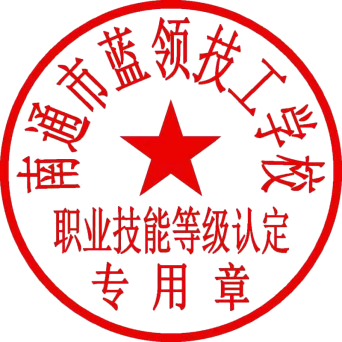 南通市蓝领技工学校职业技能等级认定中心2024年1月22日认定批次：2023-32060025-00010	                2024年  1 月 10日说明：1.理论成绩、技能成绩的合格线均为60分。2.理论、技能均合格则评价结果为合格。姓名准考证号职业职业（工种）级别理论知识考试成绩技能考核成绩褚静雯3206002524011000001缝纫工四级6696蔡雯曦3206002524011000002缝纫工四级9282龚佳凤3206002524011000003缝纫工四级7077羌悦3206002524011000004缝纫工四级8987任依蕊3206002524011000005缝纫工四级5472沈冀红3206002524011000006缝纫工四级7588陶爽3206002524011000007缝纫工四级8077王紫亚3206002524011000008缝纫工四级9085杨艺如3206002524011000009缝纫工四级8195张邵楠3206002524011000010缝纫工四级7888张萱萱3206002524011000011缝纫工四级8795于淼淼3206002524011000012缝纫工四级6686余苗苗3206002524011000013缝纫工四级4166刘灿3206002524011000014缝纫工四级7495曹婧3206002524011000015缝纫工四级8981陈晓雪3206002524011000016缝纫工四级6962